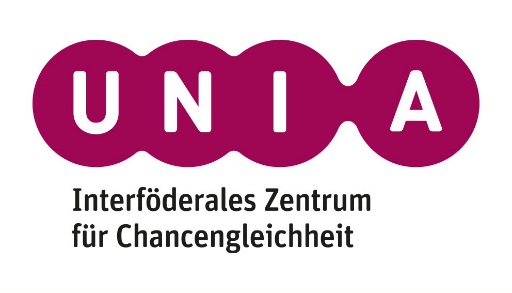 
LISTE DER WETTBEWERBSTEILNEHMER
Vielen Dank für Ihre Teilnahme am Wettbewerb #GibMir1Minute – Dreh einen Film gegen Rassismus (mehr Informationen zum Wettbewerb auf www.gibmir1minute.be). Damit Ihr Video von der Jury bewertet werden kann, teilen Sie uns bitte noch folgende Informationen mit. Versenden Sie diese über das Anmeldeformular.Name der Schule : …………………………………………………………………………………………………………………...Fügen Sie falls nötig weitere Reihen hinzu.NameVornameFunktionRolle im ProjektSichtbar im Video ?Bemerkung